RICHMOND RECREATIONDIY DOG TAGSUPPLIES:-SHRINKY DINK PRINTABLE PLASTIC SHEETS-REGULAR OR DECORATIVE EDGE SCISSORS-HOLE PUNCH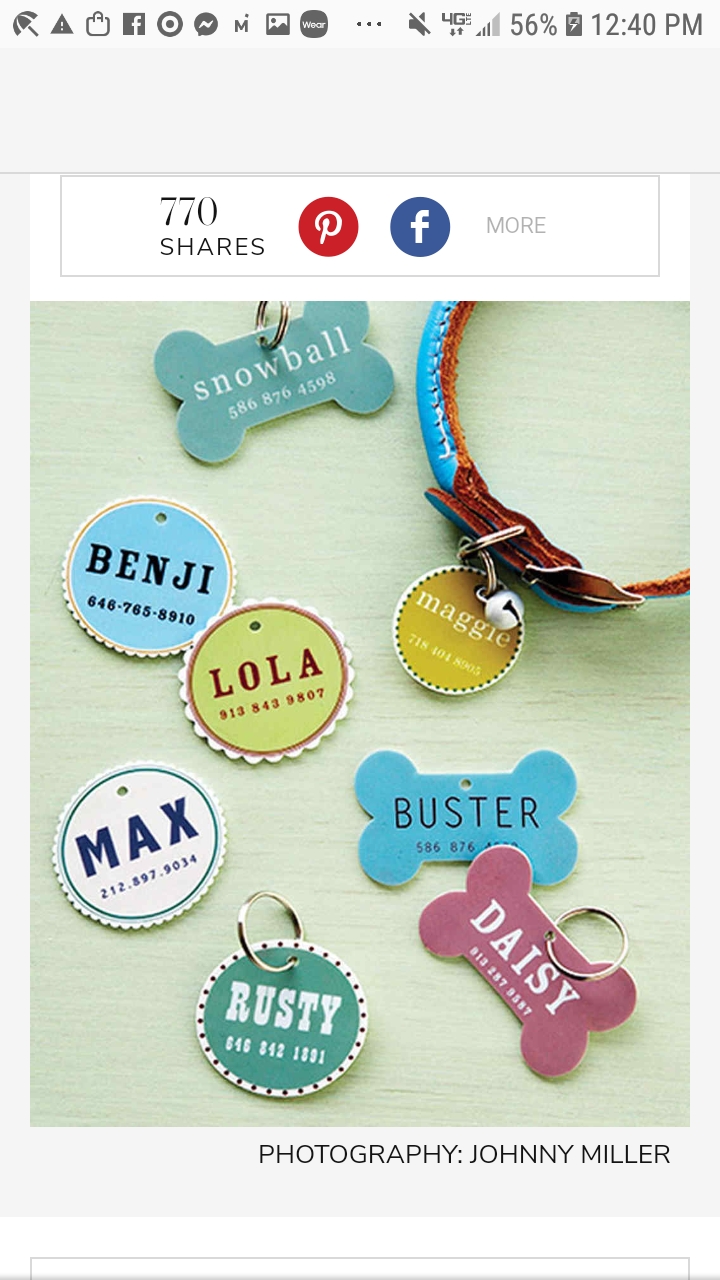 COMPLETE INSTRUCTIONS CAN BE FOUND AT:WWW.MARTHASTEWART.COM